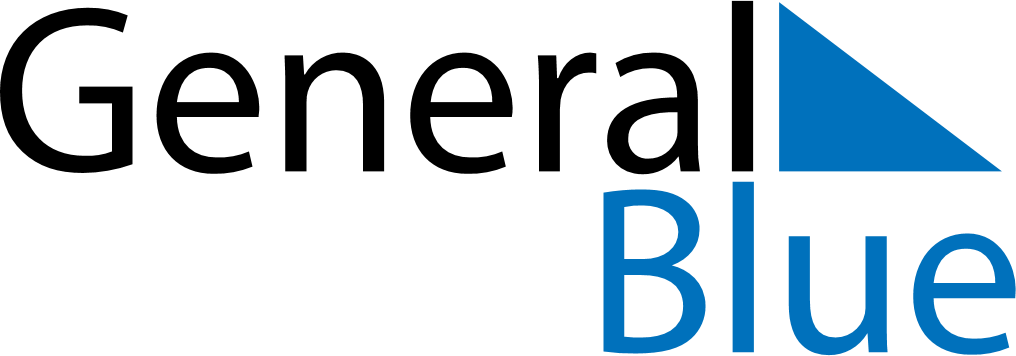 November 2023November 2023November 2023November 2023BermudaBermudaBermudaSundayMondayTuesdayWednesdayThursdayFridayFridaySaturday1233456789101011Remembrance Day1213141516171718Remembrance Day (substitute day)19202122232424252627282930